December 30, 2010Docket No. M-2009-2123948GARY A JACKASSISTANT GENERAL COUNSEL DUQUESNE LIGHT COMPANY   411 SEVENTH AVENUE   MAIL DROP 16-4 PITTSBURGH PA  15219   Re: Petition of Duquesne Light Company for Approval of a       Smart Meter Technology Procurement and Installation Plan Dear Mr. Jack:		On May 11, 2010, the Commission entered an Order approving Duquesne Light Company’s(Company) Smart Meter Plan with modifications.  The Commission Order directed the Company to file a tariff supplement which implements the Smart Meter Technologies Charge Rider, consistent with the Commission’s Opinion and Order.  On December 22, 2010, the Company filed Supplement No. 40 to Tariff Electric-Pa. P.U.C. No. 24 to become effective January 1, 2011.  			This letter is to notify you that Supplement No. 40 to Tariff Electric-Pa. P.U.C. No. 24 has been permitted to become effective and that the Secretary’s Bureau shall mark the docket at M-2009-2123945 closed.  Any questions concerning this filing should be addressed to J.  McDonald of the Bureau of Fixed Utility Services at 717-787-1869.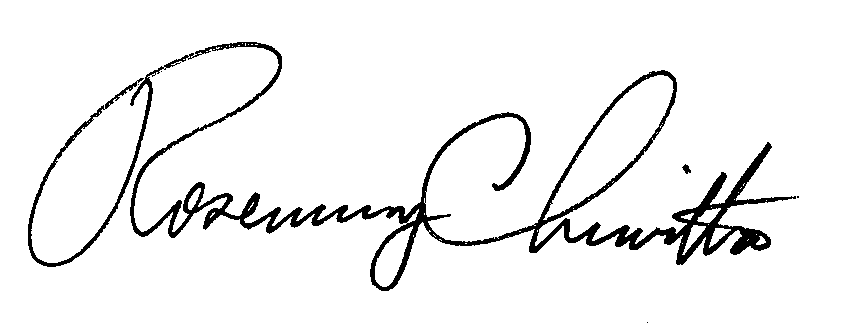 								Sincerely								Rosemary Chiavetta								Secretarycc: 	J. Elaine McDonald, FUSKathy Aunkst, Secretary’s Bureau	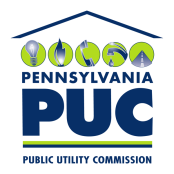  PUBLIC UTILITY COMMISSIONP.O. IN REPLY PLEASE REFER TO OUR FILE